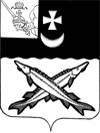 КОНТРОЛЬНО-СЧЕТНЫЙ ОРГАН БЕЛОЗЕРСКОГО МУНИЦИПАЛЬНОГО РАЙОНА161200, Вологодская область, г. Белозерск, ул. Фрунзе, д.35тел. (81756)  2-32-54,  факс (81756) 2-32-54,   e-mail: krk@belozer.ru  ЗАКЛЮЧЕНИЕпо результатам экспертизы проекта   решения    Представительного Собрания района «О      внесении изменений  в решение Представительного Собрания район от 23.12.2019  № 104  «О районном бюджете на   2020 год и плановый период 2021-2022 годов»          от 12 ноября 2020 года Основание для проведения экспертного заключения: Экспертиза проекта проведена на основании  пункта 12.2 статьи 12 Положения о Контрольно-счетном органе Белозерского муниципального района, утвержденного решением Представительного Собрания Белозерского муниципального района от 26.05.2020 № 33, пункта 1 плана работы Контрольно-счетного органа Белозерского муниципального района на 2020 год.Предмет финансово-экономической экспертизы: проект  решения Представительного Собрания района  о внесении изменений в  решение  Представительного Собрания района от 23.12.2019 № 104. Цель экспертизы: определение достоверности и обоснованности показателей вносимых изменений в решение Представительного Собрания района от 23.12.2019 № 104 «О районном бюджете на   2020 год и плановый период 2021-2022 годов» 	Сроки проведения: с  11.11.2020 по 12.11.2020         Для заключения  представлены следующие документы:проект решения    Представительного Собрания района «О      внесении изменений  в решение Представительного Собрания района  от 23.12.2019  № 104  «О районном бюджете на   2020 год и плановый период 2021-2022 годов» с приложениями;пояснительная записка к проекту решения; копия листа согласования проекта с результатами согласования;приказы  Финансового управления района  о внесении  изменений и дополнений  в сводную бюджетную роспись районного бюджета:- от 30.09.2020 № 138- от 02.10.2020 № 139- от 05.10.2020 № 140- от 08.10.2020 № 142- от 09.10.2020 № 143- от 14.10.2020 № 148- от 16.10.2020 № 152- от 26.10.2020 № 157- от  06.11.2020 № 161копия соглашения от 19.10.2020, заключенного между администрацией города Белозерск и администрацией Белозерского муниципального района о предоставлении иных межбюджетных трансфертов;копия дополнительного соглашения от 19.10.2020, заключенного между администрацией города Белозерск и администрацией Белозерского муниципального района о предоставлении иных межбюджетных трансфертов;копия дополнительного соглашения от 30.10.2020, заключенного между администрацией города Белозерск и администрацией Белозерского муниципального района о предоставлении иных межбюджетных трансфертов;копия уведомления Департамента строительства Вологодской области от 05.11.2020;копия уведомления Департамента финансов Вологодской области от 09.10.2020 № 143;копия уведомления Департамента образования Вологодской области от 06.11.2020;копия уведомления Департамента топливно-энергетического комплекса и тарифного регулирования Вологодской области от 06.11.2020;копия дополнительного соглашения от 06.11.2020 № 3, заключенного между администрацией Белозерского муниципального района и администрацией сельского поселения Антушевское;копия дополнительного соглашения от 06.11.2020 № 3, заключенного между администрацией Белозерского муниципального района и администрацией Шольского сельского поселения;Проектом решения Представительного Собрания района «О внесении изменений и дополнений  в решение Представительного Собрания района от 23.12.2019 № 104  предлагается  внести изменения в 16 приложений к районному бюджету из 20  утвержденных.В результате экспертизы  проекта решения установлено:Проектом решения предлагается утвердить    основные характеристики   районного бюджета:на 2020 год:по доходам в сумме  658 453,2 тыс. рублей,  что больше ранее утвержденного объема доходов на 8 659,8 тыс. рублей;по расходам в сумме 654 663,3 тыс. рублей, что больше ранее утвержденного объема расходов  на  10 182,9тыс. рублей.предлагается утвердить профицит районного бюджета  на 2020 год  в сумме  3 789,9 тыс. рублей. Нарушений ст. 92.1 Бюджетного кодекса РФ «Дефицит бюджета субъекта Российской Федерации, дефицит местного бюджета» не установлено.на 2021 год:по доходам в сумме  506 031,8 тыс. рублей (без изменений)по расходам в сумме 501 190,7 тыс. рублей, что больше ранее утвержденного объема расходов  на  7 255,5 тыс. рублей.предлагается утвердить профицит  районного бюджета  на 2021 год  в сумме  4 841,1 тыс. рублей. Нарушений ст. 92.1 Бюджетного кодекса РФ «Дефицит бюджета субъекта Российской Федерации, дефицит местного бюджета» не установлено.на 2022 год:по доходам в сумме  483 475,0 тыс. рублей (без изменений)по расходам в сумме 471 378,4 тыс. рублей, что меньше ранее утвержденного объема расходов  на  12 096,6 тыс. рублей.предлагается утвердить профицит  районного бюджета  на 2022 год  в сумме  12 096,6 тыс. рублей. Проектом решения предлагается изложить пункт 20 решения Представительного Собрания района «О внесении изменений и дополнений  в решение Представительного Собрания района от 23.12.2019 № 104 в новой редакции, уточнив объемы дотаций на поддержку мер по обеспечению сбалансированности бюджетов поселений:на 2020 год в сумме 14 082,0 тыс. рублей, что больше ранее утвержденного на 74,0 тыс. рублей. Изменения в показатели 2021 и 2022 годов не вносятся.Проектом решения предлагается:1. Изложить приложение   1 «Источники внутреннего финансирования дефицита районного бюджета на 2020 год и плановый период 2021 и 2022 г.г. к решению Представительного Собрания района от  23.12.2019  № 104  в новой редакции с учетом следующих изменений: пролонгацией бюджетного кредита, согласно Решения ПСР «О реструктуризации обязательств по бюджетному кредиту» по договору от 31.01.2018 № 1 «О предоставлении бюджетного кредита из областного бюджета муниципальным образованиям Вологодской области» на сумму 1 000 000,00 рублей со сроком гашения до 29.01.2021;по бюджетному кредиту, предоставленному из областного бюджета путем предоставления рассрочки обязательств (задолженности) по основному долгу по договору от 17.12.2019 № 5 «О предоставлении бюджетного кредита из областного бюджета муниципальным образованиям Вологодской области» на сумму 3 841 100,00 рублей со сроком гашения до 27.12.2021;уменьшением ЛБО полномочий по определению стоимости услуг, предоставляемых согласно гарантированному перечню услуг по погребению на сумму 11 799,00 рублей (остаток прошлого года).2. Изложить приложение   2 «Объем доходов районного бюджета, формируемый за счет налоговых и неналоговых доходов, а также безвозмездных поступлений на 2020 год и плановый период 2021 и 2022 г.г. к решению Представительного Собрания района от  23.12.2019  № 104  в новой редакции с учетом следующих изменений:2.1.В соответствии с проведенным анализом ожидаемого исполнения районного бюджета по налоговым и неналоговым доходам, проектом решения предлагается   внести следующие поправки:Таблица № 1                                                                                                                                           тыс. рублей2.2. В соответствии с уведомлениями, полученными от органов государственной власти области, проектом  решения предлагается  увеличить   объем безвозмездных поступлений от вышестоящих бюджетов на 2020 год  на 8 663,6 тыс. рублей,  в том числе за счет:Таблица № 2                                                                                                                                          тыс. рублей	2.3. В соответствии с заключенными дополнительными соглашениями между органами местного самоуправления Белозерского муниципального района и администрациями сельских поселений о передаче ряда полномочий по определению стоимости услуг, предоставляемых согласно гарантированному перечню услуг по погребению, предлагается внести следующие поправки в плановые показатели 2020 года (на момент проведения экспертизы проекта решения документы, подтверждающие обоснованность вносимых изменений в КСО района не предоставлены).Таблица № 3                                                                                                                                              тыс. рублейС учетом уменьшения объема межбюджетных трансфертов, объем безвозмездных поступлений на 2020 год увеличится на 8 659,8 тыс. рублей (8 663,6 тыс. рублей – 3,8 тыс. рублей).Изменение объема межбюджетных трансфертов отражено в приложении 5  к решению Представительного Собрания района от  23.12.2019  № 104. 	3. Приложения 6,7,9 к решению Представительного Собрания района от  23.12.2019 № 104  изложить  в новой редакции.	Проектом предлагается:увеличить  объем  расходов на 2020 год  на сумму 10 182,9 тыс. рублей за счет увеличения объема безвозмездных поступлений на сумму 8 659,8  и уменьшения профицита районного бюджета на сумму 1 523,1 тыс. рублей.произвести распределение и  перераспределение  бюджетных ассигнований в рамках утвержденного бюджета по отдельным показателям бюджетной классификации  в разрезе ведомств, разделов и целевых статей, что не противоречит бюджетному законодательству.Предлагаемые изменения  в разрезе по  разделам, подразделам  выглядят следующим образом:          Таблица № 4                                                                                                                                              тыс. рублей4. Приложения 8,10 к решению Представительного Собрания района от  23.12.2019 № 104  изложить  в новой редакции.	Проектом предлагается:увеличить  объем  расходов на 2021 год  на сумму 7 255,5 тыс. рублей за счет уменьшения профицита районного бюджета на сумму 7 255,5 тыс. рублей.произвести распределение и  перераспределение  бюджетных ассигнований в рамках утвержденного бюджета по отдельным показателям бюджетной классификации  в разрезе ведомств, разделов и целевых статей, что не противоречит бюджетному законодательству.Предлагаемые изменения  в разрезе по  разделам, подразделам  выглядят следующим образом:          Таблица № 5                                                                                                                                            тыс. рублей	Так, в 2021 году предусмотрено уменьшение бюджетных ассигнований в сумме 7 544,4 тыс. рублей на обеспечение деятельности муниципальных учреждений и на 5 200 тыс. рублей на мероприятия по муниципальной программе охраны окружающей среды и рационального использования природных ресурсов, увеличение на 20 000,0 тыс. рублей объема бюджетных ассигнований  на коммунальное хозяйство.Проектом предлагается:уменьшить  объем  расходов на 2022 год  на сумму 12 096,6 тыс. рублей ;произвести распределение и  перераспределение  бюджетных ассигнований в рамках утвержденного бюджета по отдельным показателям бюджетной классификации  в разрезе ведомств, разделов и целевых статей, что не противоречит бюджетному законодательству.Предлагаемые изменения  в разрезе по  разделам, подразделам  выглядят следующим образом:          Таблица № 6                                                                                                                                            тыс. рублейТак, в 2022 году предусмотрено уменьшение бюджетных ассигнований в сумме 6500,0 тыс. рублей на обеспечение функций муниципальных органов и на 5 596,6 тыс. рублей на обеспечение деятельности муниципальных учреждений.	Предлагаемые изменения в разрезе главных распорядителей бюджетных средств в 2020 году  представлены в таблице:Таблица № 7                                                                                                                                            тыс. рублей5. Приложение 10 к решению Представительного Собрания района от 23.12.2019 № 104   изложить в новой редакции с учетом изменений в разрезе главных распорядителей бюджетных средств в 2021-2022 г.г. :Таблица № 8                                                                                                                                            тыс. рублейТаблица № 9                                                                                                                                           тыс. рублей6.Приложение 11 к решению Представительного Собрания района от 23.12.2019 № 104   изложить в новой редакции. Проектом решения учтено уменьшение межбюджетных трансфертов на сумму 15,6 тыс. рублей согласно заключенным между органами местного самоуправления Белозерского муниципального района и администрациями сельских поселений дополнительным соглашениями о передаче ряда полномочий по определению стоимости услуг, предоставляемых согласно гарантированному перечню услуг по погребению.На момент проведения экспертизы проекта решения документы, подтверждающие обоснованность вносимых изменений в КСО района не предоставлены.7. Приложение 12 к решению Представительного Собрания района от 23.12.2019 № 104   изложить в новой редакции. Проектом предусмотрено увеличение общего   объема  средств на реализацию муниципальных программ в 2020 году на 9 991,5 тыс. рублей, а также  перераспределение  бюджетных ассигнований в  разрезе по мероприятиям отдельных  муниципальных программ, что не противоречит   ст. 179 Бюджетного кодекса. Предлагаемые изменения:     Таблица № 10                                                                                                                                       тыс. рублей                                                                                                                            	В нарушение п.27  Порядка разработки, реализации и оценки эффективности муниципальных программ Белозерского района, утвержденного постановлением администрации района от 30.09.2015 № 810 (с последующими дополнениями и изменениями) проектом данного решения по 4 муниципальным программам предусмотрено внесение изменений без внесения изменений в муниципальные программы.8. Приложение 13 «Распределение средств на реализацию муниципальных программ на плановый период 2021 и 2022 годов» изложить в новой редакции. Проектом решения предусмотрено увеличения объема бюджетных ассигнований на 14 800,0 тыс. рублей на реализацию мероприятий муниципальной программы «Охраны окружающей среды и рационального использования природных ресурсов на 2021-2025 годы».9. Приложение 14 «Объем доходов и распределение бюджетных ассигнований Дорожного фонда Белозерского муниципального района на 2020 год и плановый период 2021 и 2022 годов» изложить в новой редакции. Проектом учтено перемещение бюджетных ассигнований внутри  муниципальной программы «Развитие и совершенствование сети автомобильных дорог общего пользования муниципального значения Белозерского района на 2019-2021 годы» .10. Приложение 16 «Распределение дотаций на поддержку мер по обеспечению сбалансированности бюджетов поселений на 2020 год  и плановый период 2021 и 2022 годов» изложить в новой редакции с учетом вносимых изменений:Таблица № 11                                                                                                                                             тыс. рублей                                                                                                                             Проектом предлагается увеличить объем дотаций на сбалансированность бюджетам поселений на сумму 74,0 тыс. рублей, что не противоречит ст. 142.4 Бюджетного кодекса РФ. 11. Приложение   17  «Объемы  межбюджетных трансфертов, выделяемых органами местного самоуправления района бюджетам поселений на осуществлении части полномочий по решению вопросов местного значения в соответствии с заключенными соглашениями на 2020 год»    к решению Представительного Собрания района от 23.12.2019 №104   изложить в новой редакции. Представленным проектом предусмотрено увеличение средств на организацию в границах поселения электро-, тепло-, и водоснабжения  на сумме 144,2 тыс. рублей, в том числе: сельскому поселению Антушевское на сумму 134,2 тыс. рублей и Шольскому сельскому поселению на сумму 10,0 тыс. рублей. Изменения вносятся на основании дополнительных соглашений, заключенных между администрацией поселений и администрацией района. Также, предусмотрено увеличение средств на обеспечение проживающих в поселении и нуждающихся в жилых помещениях малоимущих граждан сельскому поселению Антушевское на 15,1 тыс. рублей и Шольскому сельскому поселению на 500,0 тыс. рублей. На момент проведения экспертизы проекта решения предоставлены документы, подтверждающие обоснованность вносимых изменений в КСО района не предоставлены.12. Приложение   18  «Объемы  межбюджетных трансфертов, выделяемых на реализацию муниципальных  программ Белозерского района на 2020 год» к решению Представительного Собрания района от 23.12.2019 № 104   изложить в новой редакции.  Представленным проектом предусмотрено увеличение в 2020 году объема средств за счет районного бюджета сельскому поселению Артюшинское в сумме 8,0 тыс. рублей на реализацию мероприятий по муниципальной программе охраны окружающей среды и рационального использования природных ресурсов на 2015-2020 годы (на момент проведения экспертизы проекта решения документы, подтверждающие обоснованность вносимых изменений в КСО района не предоставлены), уменьшение объема межбюджетного транферта МО город Белозерск за счет средств районного бюджета на сумму 29,1 тыс. рублей и за счет средств областного бюджета  на сумму 1 345,8 тыс. рублей (основанием являются заключенные дополнительные соглашения  от 19.10.2020 и 30.10.2020, заключенные между администрацией города Белозерск и администрацией Белозерского муниципального района о предоставлении иных межбюджетных трансфертов, а также соглашение от 19.10.2020) уменьшение средств на реализацию мероприятий программы МО Город Белозерск «Формирование современной городской среды на территории Белозерского муниципального района на 2019-2022 годы».13. Приложение   20  «Программа муниципальных внутренних заимствований Белозерского района на 2020 год и плановый период 2021 и 2022 годов» к решению Представительного Собрания района от 23.12.2019 № 104   изложить в новой редакции. Проектом предлагается уменьшить объемы привлечения кредитов в 2020 году и внести изменения в объемы погашения кредитных обязательств в 2020,2021,2022 годах, что не противоречит ст. 106  и 110.1 Бюджетного кодекса.Выводы:1. В нарушение п.27  Порядка разработки, реализации и оценки эффективности муниципальных программ Белозерского района, утвержденного постановлением администрации района от 30.09.2015 № 810 (с последующими дополнениями и изменениями) проектом данного решения по 5 муниципальным программам предусмотрено внесение изменений без внесения изменений в муниципальные программы.2. Представить в контрольно-счетный орган копии дополнительных соглашений, подтверждающих  изменение межбюджетных трансфертов.	3.   Представленный  проект  решения Представительного Собрания района  о внесении изменений  и дополнений в решение Представительного Собрания района от 23.12.2019 №104  не противоречит бюджетному законодательству  и рекомендован к принятию   после утверждения    правовых актов о внесении изменений в муниципальные программы.   Председатель         контрольно-счетного органа района                	                                                           Н.С.Фредериксен      Код  доходаНаименование групп, подгрупп и статей  доходовСумма, 2020 год1231 00 00000 00 0000 000Налоговые и неналоговые доходы1 05 00000 00 0000 000Налоги на совокупный доходМинус 559,01 05 02000 02 0000 110Единый налог на вмененный доход для отдельных видов деятельностиМинус 551,01 05 03000 01 0000 110Единый сельскохозяйственный налогМинус 8,01 08 00000 00 0000 000Государственная пошлинаПлюс 245,01 12 00000 00 0000 000Платежи при пользовании природными ресурсамиПлюс 19,01 14 00000 00 0000 000Доходы от продажи материальных и нематериальных активовПлюс 130,01 16 00000 00 0000 000Штрафы, санкции, возмещение ущербаПлюс 165,0Код  доходаНаименование групп, подгрупп и статей  доходовСумма, 2020 год123Безвозмездные поступления от вышестоящих бюджетов системы Российской ФедерацииПлюс 8 663,6Субсидии бюджетам муниципальных  районовПлюс 9 398,12 02 25555 05 0000 150Субсидии бюджетам муниципальных районов на поддержку государственных программ субъектов РФ и муниципальных программ формирования современной городской среды (уведомление Департамента строительства Вологодской области от 05.11.2020)Плюс 10,12 02 29999 05 0000 150Субсидии бюджетам муниципальных районов на строительство, реконструкцию и капитальный ремонт систем водоснабжения и водоотведения в рамках подпрограммы «Вода Вологодчины» государственной программы «Охрана окружающей среды, воспроизводство и рациональное использование природных ресурсов на 2013-2020 годы»(уведомление о лимитах бюджетных обязательств на 2020 год  Департамента топливно-энергетического комплекса и тарифного регулирования Вологодской области от 06.11.2020)Плюс 7 600,02 02 29999 05 0000 150Субсидии   бюджетам муниципальных районов на финансовое обеспечение (возмещение) расходов на реализацию мероприятий по соблюдению санитарно-эпидемиологических требований в условиях распространения новой коронавирусной инфекции (COVID-19) в общеобразовательных организациях области в сумме 1 808,2 тыс. рублей  (уведомление  Департамента финансов Вологодской области от 09.10.2020 № 143)Плюс 1 808,2Субвенции бюджетам муниципальных районовМинус 734,52 02 30024 05 0000 150Субвенции   бюджетам муниципальных районов на осуществление отдельных государственных полномочий в соответствии с законом области от 17.12.2007 № 1719-ОЗ «О наделении органов местного самоуправления отдельными государственными полномочиями в сфере образования»(уведомление департамента образования Вологодской области об изменении лимитов бюджетных обязательств от 06.11.2020, уведомление Департамента финансов Вологодской области от 09.10.2020 № 143)Минус 524,82 02 30024 05 0000 150Субвенции   бюджетам муниципальных районов на обеспечение дошкольного образования в муниципальных образовательных организациях области, начального общего, основного общего, среднего общего образования в муниципальных общеобразовательных организациях, обеспечение дополнительного образования детей в муниципальных общеобразовательных организациях ( уведомление Департамента финансов Вологодской области от 09.10.2020 № 143)Минус 219,72 02 35135 05 0000 150Субвенции бюджетам муниципальных районов на осуществление полномочий по обеспечению жильем отдельных категорий граждан, установленных Федеральным законом от 12.01.1995 № 5-ФЗ «О ветеранах»Плюс 10,0Код  доходаНаименование групп, подгрупп и статей  доходовСумма, 2020 год1232 02 40014 05 0000 150Межбюджетные трансферты, передаваемые бюджетам муниципальных районов из бюджетов поселений на осуществление части полномочий по решению вопросов местного значения в соответствии с заключенными соглашениями Минус 3,82 02 40014 05 1000 150Сельское поселение АнтушевскоеМинус 0,62 02 40014 05 2000 150Сельское поселение АртюшинскоеМинус 0,62 02 40014 05 5000 150МО Город БелозерскМинус 0,72 02 40014 05 7000 150Глушковское сельское поселениеМинус 0,62 02 40014 05 1100 150Куностьское сельское поселениеМинус 0,62 02 40014 05 1300 150Шольское сельское поселениеМинус 0,7РазделПодраздел2020 год2020 год2020 годРазделПодразделУтверждено решением от 29.09.2020 № 60Проект решенияОтклонения(+;-)Общегосударственные  вопросыв том числе:01108 138,7107 174,1-964,6функционирование высшего должностного лица муниципального образования01021 912,42 078,4+166,0функционирование   представительных органов муниципального образования01032 784,03 059,9+275,9функционирование исполнительных органов муниципальных образований010421 131,520 379,5-752,0судебная система01059,49,40,0обеспечение деятельности финансовых органов и органов финансового надзора01067 981,47 981,40,0резервные фонды01110,00,00,0другие общегосударственные вопросы011374 320,073 665,5-654,5Национальная  безопасность и правоохранительная деятельностьв том числе032 223,82 223,80,0защита населения и территорий от  чрезвычайных ситуаций природного и техногенного характера, гражданская оборона03092 072,82 072,80,0другие вопросы в области национальной безопасности и правоохранительной деятельности0314151,0151,00,0Национальная экономикав том числе:0472 801,372 514,4-286,9транспорт04082 173,41 886,5-286,9дорожное хозяйство040963 621,763 621,70,0другие вопросы в области национальной экономики04127 006,27 006,20,0Жилищно-коммунальное хозяйствов том числе:0555 550,763 438,3+7 887,6жилищное хозяйство050143 249,542 598,3-651,2коммунальное хозяйство05023 265,011 100,1+7 835,1благоустройство05035 313,25 302,9-10,3другие вопросы в области жилищно-коммунального хозяйства05053 723,04 437,0+714,0Охрана окружающей средыв том числе:061667,41667,40,0охрана объектов растительного и животного мира и среды их обитания060327,427,40,0другие вопросы в области охраны окружающей среды06051 640,01 640,00,0Образованиев том числе:07288 902,5292 191,7+3 289,2дошкольное образование070175 343,175 477,9+ 134,8общее образование0702184 570,6187 816,0+ 3 245,4дополнительное образование детей070312 001,712 051,7+50,0молодежная политика0707124,7124,70,0другие вопросы в области образования070916 862,416 721,4-141,0Культура, кинематографияв том числе:0843 456,743 855,8+399,1культура080143 456,743 855,8+399,1Здравоохранениев том числе:0981,381,30,0Санитарно-эпидемиологическое благополучие090781,381,30,0Социальная политикав том числе:1014 962,714 707,2-255,5пенсионное обеспечение10011 849,51 849,50,0социальное обеспечение населения10038 308,68 318,6+10,0охрана семьи и детства10043 455,13 189,6-265,5другие вопросы в области социальной политики10061 349,51 349,50,0Физическая культура и спортв том числе:1137 557,637 597,6+40,0физическая культура110137 557,637 597,6+40,0Обслуживание государственного и муниципального долгав том числе:1396,996,90,0обслуживание государственного и муниципального долга130196,996,90,0Межбюджетные трансферты общего характера бюджетам  бюджетной системы Российской Федерациив том числе:1419 040,819 114,8+74,0дотации на выравнивание бюджетной обеспеченности субъектов РФ и муниципальных образований14015 032,85 032,80,0иные дотации140214 008,014 082,0+74,0ВСЕГО РАСХОДОВ644 480,4654 663,3+10 182,9РазделПодраздел2021 год2021 год2021 годРазделПодразделУтверждено решением от 29.09.2020 № 60Проект решенияОтклонения(+;-)Общегосударственные  вопросыв том числе:0170 209,262 664,7-7 544,5функционирование высшего должностного лица муниципального образования01021 946,91 946,90,0функционирование   представительных органов муниципального образования01032 007,42 007,40,0функционирование исполнительных органов муниципальных образований010416 931,116 931,10,0судебная система010510,110,10,0обеспечение деятельности финансовых органов и органов финансового надзора01068 314,58 314,50,0резервные фонды0111500,0500,00,0другие общегосударственные вопросы011340 499,232 954,7-7 544,5Национальная  безопасность и правоохранительная деятельностьв том числе031 927,01 927,00,0защита населения и территорий от  чрезвычайных ситуаций природного и техногенного характера, гражданская оборона03091 756,01 756,00,0другие вопросы в области национальной безопасности и правоохранительной деятельности0314171,0171,00,0Национальная экономикав том числе:0421 280,721 280,70,0транспорт0408600,0600,00,0дорожное хозяйство040913 020,713 020,70,0другие вопросы в области национальной экономики04127 660,07 660,00,0Жилищно-коммунальное хозяйствов том числе:0547 967,567 967,5+20 000,0жилищное хозяйство05013 941,93 941,90,0коммунальное хозяйство050243 341,363 341,3+20 000,0благоустройство0503284,3284,30,0другие вопросы в области жилищно-коммунального хозяйства0505400,0400,00,0Охрана окружающей средыв том числе:065 336,9136,9-5 200,0охрана объектов растительного и животного мира и среды их обитания060327,427,40,0другие вопросы в области охраны окружающей среды06055 309,5109,5-5 200,0Образованиев том числе:07270 190,0270 190,00,0дошкольное образование070178 520,278 520,20,0общее образование0702158 333,9158 333,90,0дополнительное образование детей070312 805,612 805,60,0молодежная политика0707550,0550,00,0другие вопросы в области образования070919 980,319 980,30,0Культура, кинематографияв том числе:0828 683,528 683,50,0культура080128 683,528 683,50,0Здравоохранениев том числе:0981,381,30,0Санитарно-эпидемиологическое благополучие090781,381,30,0Социальная политикав том числе:1014 150,514 150,50,0пенсионное обеспечение10012 100,02 100,00,0социальное обеспечение населения10037 463,37 463,30,0охрана семьи и детства10043 455,13 455,10,0другие вопросы в области социальной политики10061 132,11 132,10,0Физическая культура и спортв том числе:1110 084,810 084,80,0физическая культура110110 084,810 084,80,0Обслуживание государственного и муниципального долгав том числе:130,00,00,0обслуживание государственного и муниципального долга13010,00,00,0Межбюджетные трансферты общего характера бюджетам  бюджетной системы Российской Федерациив том числе:1417 823,817 823,80,0дотации на выравнивание бюджетной обеспеченности субъектов РФ и муниципальных образований14015 252,35 252,30,0иные дотации140212 571,512 571,50,0Условно утверждаемые расходы6 200,06 200,00,0ВСЕГО РАСХОДОВ493 935,2501 190,7+7 255,5РазделПодраздел2022 год2022 год2022 годРазделПодразделУтверждено решением от 29.09.2020 № 60Проект решенияОтклонения(+;-)Общегосударственные  вопросыв том числе:0185 546,373 449,7-12 096,6функционирование высшего должностного лица муниципального образования01021 946,91 946,90,0функционирование   представительных органов муниципального образования01032 007,42 007,40,0функционирование исполнительных органов муниципальных образований010422 839,917 839,9-5 000,0судебная система010528,728,70,0обеспечение деятельности финансовых органов и органов финансового надзора01068 314,58 314,50,0резервные фонды0111500,0500,00,0другие общегосударственные вопросы011349 908,942 812,3-7 096,6Национальная  безопасность и правоохранительная деятельностьв том числе031 927,01 927,00,0защита населения и территорий от  чрезвычайных ситуаций природного и техногенного характера, гражданская оборона03091 756,01 756,00,0другие вопросы в области национальной безопасности и правоохранительной деятельности0314171,0171,00,0Национальная экономикав том числе:0421 625,721 625,70,0транспорт0408600,0600,00,0дорожное хозяйство040913 445,713 445,70,0другие вопросы в области национальной экономики04127 580,07 580,00,0Жилищно-коммунальное хозяйствов том числе:054 425,24 425,20,0жилищное хозяйство05013 299,53 299,50,0коммунальное хозяйство0502500,0500,00,0благоустройство0503225,7225,70,0другие вопросы в области жилищно-коммунального хозяйства0505400,0400,00,0Охрана окружающей средыв том числе:06636,8636,80,0охрана объектов растительного и животного мира и среды их обитания060327,427,40,0другие вопросы в области охраны окружающей среды0605609,4609,40,0Образованиев том числе:07290 393,4290 393,40,0дошкольное образование070181 322,481 322,40,0общее образование0702164 603,9164 603,90,0дополнительное образование детей070312 805,612 805,60,0молодежная политика0707550,0550,00,0другие вопросы в области образования070931 111,531 111,50,0Культура, кинематографияв том числе:0826  972,626  972,60,0культура080126 972,626 972,60,0Здравоохранениев том числе:0981,381,30,0Санитарно-эпидемиологическое благополучие090781,381,30,0Социальная политикав том числе:1014 149,914 149,90,0пенсионное обеспечение10012 100,02 100,00,0социальное обеспечение населения10037 462,77 462,70,0охрана семьи и детства10043 455,13 455,10,0другие вопросы в области социальной политики10061 132,11 132,10,0Физическая культура и спортв том числе:117 300,07 300,00,0физическая культура11017 300,07 300,00,0Обслуживание государственного и муниципального долгав том числе:130,00,00,0обслуживание государственного и муниципального долга13010,00,00,0Межбюджетные трансферты общего характера бюджетам  бюджетной системы Российской Федерациив том числе:1417 916,817 916,80,0дотации на выравнивание бюджетной обеспеченности субъектов РФ и муниципальных образований14015 735,75 735,70,0иные дотации140212 181,112 181,10,0Условно утверждаемые расходы12 500,012 500,00,0ВСЕГО РАСХОДОВ483 475,0471 378,4-12 096,6Главные распорядители бюджетных средствКод ГРБС2020 год 2020 год 2020 год Главные распорядители бюджетных средствКод ГРБСУтверждено решением от 29.09.2020 № 60Проект решенияОтклонения(+;-)Администрация района027297 290,5304 662,7+7 372,2Представительное Собрание района0285 028,45 361,4+333,0Контрольно-счетная комиссия района6581 068,11 068,10,0Управление муниципального заказа района6601 389,11 389,10,0Финансовое управление района66142 479,441 933,4-546,0Управление  образования района663285 036,8288 060,5+3 023,7Управление имущественных отношений района66412 188,112 188,10,0ВСЕГО РАСХОДОВ644 480,4654 663,3+10 182,9Главные распорядители бюджетных средствКод ГРБС2021 год 2021 год 2021 год Главные распорядители бюджетных средствКод ГРБСУтверждено решением от 29.09.2020 № 60Проект решенияОтклонения(+;-)Администрация района027167 843,5175 099,0+ 7 255,5Представительное Собрание района0284 346,34 346,30,0Контрольно-счетная комиссия района6581 542,71 542,70,0Управление муниципального заказа района6601 051,31 051,30,0Финансовое управление района66137 991,037 991,00,0Управление  образования района663265 095,1265 095,10,0Управление имущественных отношений района6649 865,39 865,30,0Условно утверждаемые расходы6200,06200,00,0ВСЕГО РАСХОДОВ493 935,2501 190,7+ 7 255,5Главные распорядители бюджетных средствКод ГРБС2022 год 2022 год 2022 год Главные распорядители бюджетных средствКод ГРБСУтверждено решением от 29.09.2020 № 60Проект решенияОтклонения(+;-)Администрация района027129 786,9117 690,3- 12 096,6Представительное Собрание района0284 346,34 346,30,0Контрольно-счетная комиссия района6581 542,71 542,70,0Управление муниципального заказа района6601 051,31 051,30,0Финансовое управление района66138 084,038 084,00,0Управление  образования района663285 298,5285 298,50,0Управление имущественных отношений района66410 865,310 865,30,0Условно утверждаемые расходы12 500,012 500,00,0ВСЕГО РАСХОДОВ483 475,0471 378,4-12 096,6Наименование муниципальной программыУтверждено решением от 29.09.2020№ 60Проект решенияОтклонения(+;-)ОснованиеМуниципальная программа основных направлений кадровой политики в Белозерском муниципальном районе на 2018-2020 годы332,0233,1- 98,9Положительное заключение КСО от 10.11.2020Развитие и совершенствование  сети  автомобильных дорог общего пользования муниципального значения Белозерского района на 2019-2025 годы63 621,763 621,70,0Развитие системы образования Белозерского муниципального района на 2018-2020 годы284 798,8287 887,3+3 088,5Положительное заключение КСО от 12.11.2020Развития туризма в Белозерском муниципальном районе «Белозерск-Былинный город» на 2018-2020 г.г.6 489,66 489,60,0«Устойчивое развитие  сельских территорий Белозерского района Вологодской области на 2014-2017 годы и на период до 2020 года»6 131,66 131,60,0Формирование законопослушного поведения участников дорожного движения в Белозерском муниципальном районе на 2019-2021годы30,030,00,0Муниципальная программа охраны  окружающей среды и рационального использования природных ресурсов на 2015-2020 годы4 353,012 188,1+7 835,1Положительное заключение КСО от 10.11.2020«Управление муниципальными финансами Белозерского муниципального района на 2018-2020 годы»42 479,441 933,4-546,0Положительное заключение КСО от 12.11.2020Обеспечение законности, правопорядка и общественной безопасности в Белозерском районе на 2014-2020166,0166,00,0Экономическое развитие  Белозерского муниципального района на 2018-2020 годы503,6503,60,0Адресная программа по переселению граждан из аварийного жилищного фонда, расположенного на территории муниципального образования «Белозерский муниципальный район» на 2019-2025 годы43 249,542 598,3-651,2Изменения в программу на момент написания заключения не представленыОрганизация отдыха и занятости детей Белозерского муниципального района в каникулярное время на 2020-2025 годы206,0141,2-64,8Положительное заключение КСО от 12.11.2020Развитие физической культуры и спорта Белозерского муниципального района  на 2020-2025 годы37 557,637 597,6+40,0Изменения в программу на момент написания заключения не представленыРазвитие культуры Белозерского муниципального района на 2020- 2025 годы50 652,851 051,9+399,1Изменения в программу на момент написания заключения не представленыМолодежь Белозерья на 2020-2025 годы1 146,51 146,50,0Формирование современной городской среды на территории Белозерского муниципального района5 313,25 302,9-10,3Изменения в программу на момент написания заключения не представленыУправление  и распоряжением  муниципальным имуществом Белозерского муниципального района на 2020-2025 годы11 988,111 988,10,0559 019,4569 010,9+9 991,5Наименование муниципального образования2020 год2020 год2020 годНаименование муниципального образованияУтверждено решением от 29.09.2020№ 60Проект решенияОтклонения(+;-)1234МО «Город Белозерск»1 193,31 193,30,0МО «Сельское поселение Антушевское»4 660,04 660,00,0МО «Сельское поселение Артюшинское»3 022,03 022,00,0МО «Глушковское сельское поселение»1 125,61 125,60,0МО « Куностьское сельское поселение»907,7907,70,0МО « Шольское сельское поселение»3 099,33 173,3+74,0ИТОГО14 008,014 082,0+ 74,0